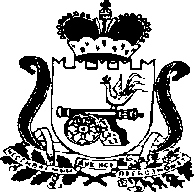                                                  СОВЕТ ДЕПУТАТОВГОЛЫНКОВСКОГО ГОРОДСКОГО ПОСЕЛЕНИЯРУДНЯНСКОГО РАЙОНА СМОЛЕНСКОЙ ОБЛАСТИ                                                                   РЕШЕНИЕ  от «25 » декабря  2018 года                                                                № 41.7О  передаче в аренду автомобиля ГАЗ -3309МКП КХ «Голынки»         В соответствии с Федеральным законом от 06.10.2003г. № 131-ФЗ  «Об общих принципах организации местного самоуправления  в Российской Федерации», с требованиями Федерального закона  от 31.12.2017 №503-ФЗ «О внесении изменений в Федеральный закон «Об отходах производства и потребления» и отдельные законодательные акты Российской Федерации», в связи с прекращением МКП КХ «Голынки» деятельности по вывозу ТКО, в целях решения вопросов местного значения, улучшения экологической обстановки на территории Голынковского городского  поселения, Совет депутатов Голынковского городского  поселения  Руднянского района Смоленской области,РЕШИЛ:Разрешить МКП КХ «Голынки» передать в аренду с последующей продажей автомобиль ГАЗ -3309 (мусоровоз) с 01.01.2019 года.Настоящее решение вступает в силу после его обнародования  в соответствии с Уставом Голынковского городского поселения Руднянского района Смоленской области.Глава муниципального образования Голынковского городского поселения Руднянского района Смоленской области       ________________ Н. В. ИвановаПредседатель Совета депутатов Голынковского городского поселения Руднянского района Смоленской области     __________________ Г.А.Тимофеева